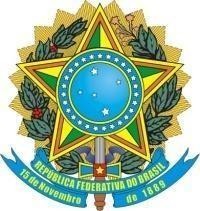 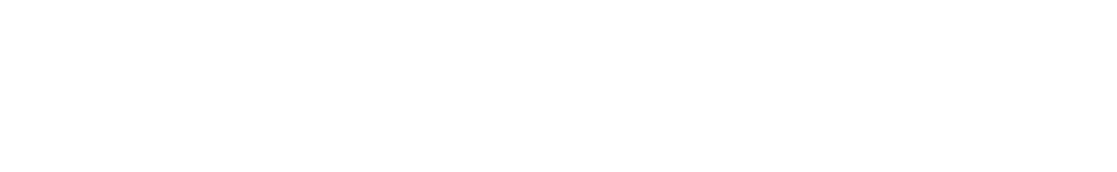 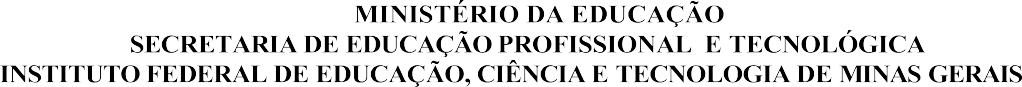 FORMULÁRIO DE AUTODECLARAÇÃO ÉTNICO – RACIALEu, 				classificado no Processo de Ingresso do IFMG	do	segundo	semestre		de	2020,	curso 	RG 	CPF	 específico de ingresso nesta instituição que sou(   ) NEGRO, de cor : (	)	PRETA  (   )	PARDA ( ) INDÍGENAdeclaro	para	fimDeclaro ainda que os seguintes motivos justificam minha autodeclaração étnico-racial:Estou ciente de que na hipótese de se comprovar fraude ou prestação de informação falsa, apurado em qualquer tempo, ainda que posteriormente a matrícula, estou sujeito a perder a vaga, independentemente da alegação de boa-fé, e a quaisquer direitos dela decorrentes. 	, 	de 	de 2020.Assinatura conforme documento de identidade